Título do trabalho completo no idioma original do artigoTítulo do trabalho completo em inglêsNome do(a) autor(a)*Introdução: Trebuchet 11, justificado, espaçamento simples. O resumo deve estar em apenas um bloco de texto, sem recuo ou parágrafo. Trebuchet 11, justificado, espaçamento simples. O resumo deve estar em apenas um bloco de texto, sem recuo ou parágrafo. Trebuchet 11, justificado, espaçamento simples. O resumo deve estar em apenas um bloco de texto, sem recuo ou parágrafo. Trebuchet 11, justificado, espaçamento simples. O resumo deve estar em apenas um bloco de texto, sem recuo ou parágrafo.Palavras-chave: As palavras-chave (3 a 5), devem ser separadas por ponto e vírgula (;) e formatadas com Trebuchet 11, justificado, espaçamento simples.Abstract: Trebuchet 11, justificado, espaçamento simples. O resumo deve estar em apenas um bloco de texto, sem recuo ou parágrafo. Trebuchet 11, justificado, espaçamento simples. O resumo deve estar em apenas um bloco de texto, sem recuo ou parágrafo. Trebuchet 11, justificado, espaçamento simples. O resumo deve estar em apenas um bloco de texto, sem recuo ou parágrafo. Trebuchet 11, justificado, espaçamento simples. O resumo deve estar em apenas um bloco de texto, sem recuo ou parágrafo.Keywords: As palavras-chave (3 a 5), devem ser separadas por ponto e vírgula (;) e formatadas com Trebuchet 11, justificado, espaçamento simples.IntroduçãoTexto Trebuchet 12, em espaçamento 1,5cm entre linhas e parágrafos. Os parágrafos deverão ser justificados, com adentramento de 1,25 cm na primeira linha. Os subtítulos correspondentes às seções do trabalho deverão figurar à esquerda, numerados e com a inicial da primeira palavra em maiúscula. A Introdução, a Conclusão e as Referências não são numeradas.TítuloTexto Trebuchet 12, em espaçamento 1,5cm entre linhas e parágrafos. Os parágrafos deverão ser justificados, com adentramento de 1,25 cm na primeira linha. Os subtítulos correspondentes às seções do trabalho deverão figurar à esquerda, numerados e com a inicial da primeira palavra em maiúscula. Caso haja numeração de títulos e subseções dentro de cada item, o tamanho da fonte deverá ser diminuído. A Introdução, a Conclusão e as Referências não são numeradas.Subtítulo Os subtítulos correspondentes às seções do trabalho deverão figurar à esquerda, numerados e com a inicial da primeira palavra em maiúscula. Caso haja numeração de títulos e subseções dentro de cada item, o tamanho da fonte deverá ser diminuído.1.1.1 Subtítulo secundário Os subtítulos correspondentes às seções do trabalho deverão figurar à esquerda, numerados e com a inicial da primeira palavra em maiúscula. Caso haja numeração de títulos e subseções dentro de cada item, o tamanho da fonte deverá ser diminuído. As citações com menos de três linhas seguem o mesmo padrão de formatação do corpo de texto, mas devem vir destacadas entre aspas duplas (“”). Referência: Utilize parênteses com o sobrenome do autor em versalete e primeira letra maiúscula, ano e página. Para alterar a fonte para “versalete”, no Word 2013, selecione a palavra a ser alterada, abra a caixa de diálogo fonte, habilite a opção “versalete”.Em citações com mais de três linhas:Citações com mais de três linhas são separadas do corpo de texto. Trebuchet 11, espaçamento simples, deslocamento 1,5 cm em ambas as margens, sem parágrafo, negrito ou itálico. (Autor Ano: Página).Tabelas, ilustrações, anexos devem ser entregues prontos para a editoração eletrônica, devidamente escaneados e inseridos no texto, sem ultrapassar a mancha estabelecida para a página. Legenda e fonte em Trebuchet 11, centralizado, espaçamento simples. Ver Figura 1, a seguir:Figura 1: TradTerm v.22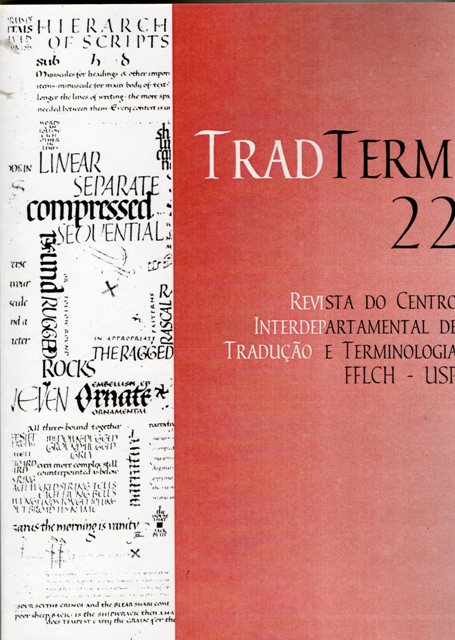 Fonte: https://www.revistas.usp.br/tradterm/issue/view/5504Considerações Finais Os itens “Introdução”, “Conclusão/Considerações Finais” e as “Referências” não são numerados.Referências Trebuchet 12, espaçamento simples, justificado, deslocamento de 1,5 cm. “Versalete” é usado aqui também nos sobrenomes dos autores/organizadores das obras citadas, de acordo com o exemplo:Livros:Jakobson, R. Linguística e comunicação. 19o ed. São Paulo: Cultrix, 2003 [1969].(Sobrenome, Iniciais. Título da obra. Edição. Cidade: editora, ano [primeira edição se houver]).Albir, A. H. A Aquisição da competência tradutória: aspectos teóricos e didáticos. In: Pagano, A.; Magalhães, C.; Alves, F. Competência e tradução. Cognição e discurso. Belo Horizonte: Editora UFMG, 2005: 15-57.Partes de livros:(Sobrenome, Iniciais. Título do texto. In: organizadores/autores. Título da obra. Edição. Cidade: editora, ano: páginas)Luyen, S. Onomatopeias e mímesis no mangá: a estética do som. Revista USP, n. 52, São Paulo (CCS-USP), dez/jan/fev 2001-2002, pp. 176-188.Revistas e periódicos:(Sobrenome, Iniciais. Título do texto. Nome da revista/periódico, número/volume, cidade, mês/ano de publicação, páginas).Anexo(s)Em caso de maiores dúvidas ou casos específicos, favor entrar em contato pelo e-mail tradterm@usp.br